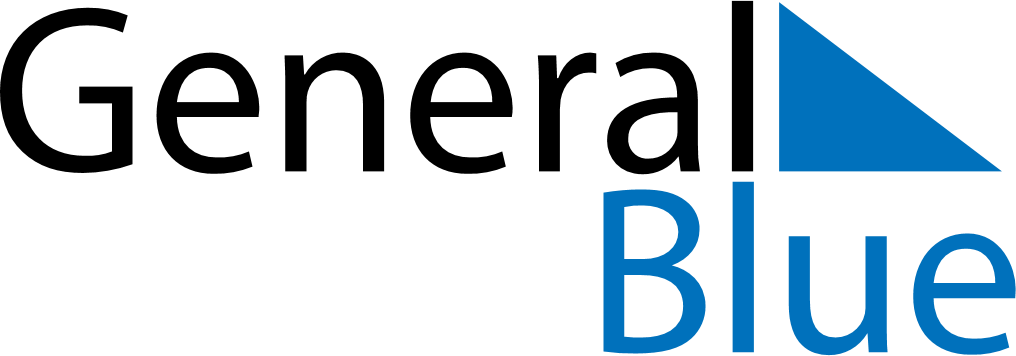 May 2023May 2023May 2023May 2023Aland IslandsAland IslandsAland IslandsMondayTuesdayWednesdayThursdayFridaySaturdaySaturdaySunday12345667Labour Day891011121313141516171819202021Ascension Day2223242526272728Pentecost293031